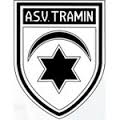 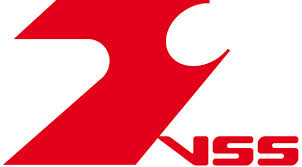 ATC TRAMIN                       VSS U18 MÄDCHEN    Gruppe AHANIGER KatharinaUNTERHOFER KatjaSTEINER FinjaHANIGER Katharina6:06:1UNTERHOFER Katja0:61:6STEINER Finja1:66:1HANIGER KatharinaHANIGER Katharina4:0  4:1STEINER Finja